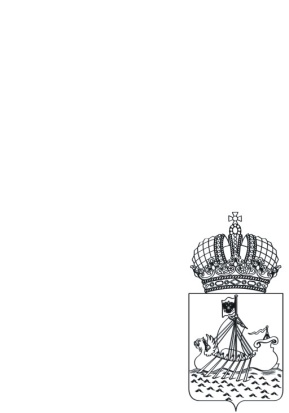 Комитет по делам молодежиКостромской области(Коммолодежь Костромской области)ПРИКАЗ16.11.2018              г. Кострома                     № 194О внесении изменений в приказ комитета по делам молодежи Костромской области от 17.08.2018 № 140В связи с кадровыми изменениями в комитете по делам молодежи Костромской области и в целях повышения эффективности работы конкурсной (аттестационной) комиссии комитета по делам молодежи Костромской областиПРИКАЗЫВАЮ:состав конкурсной (аттестационной) комиссии комитета по делам молодежи Костромской области, утвержденный приказом комитета по делам молодежи Костромской области от 17 августа 2018 года № 140 «О конкурсной (аттестационной) комиссии комитета по делам молодежи Костромской области» изложить в новой редакции согласно приложению к настоящему приказу.Председатель комитета                                                                    Н.А. ЛихачеваПриложение к приказу комитетапо делам молодежиКостромской областиот «_16_» __11__ 2018 г. № 194СОСТАВконкурсной (аттестационной) комиссии комитета по делам молодежи Костромской областиЛихачеваНина Александровна- председатель комитета по делам молодежи Костромской области, председатель конкурсной (аттестационной) комиссии Виноградова Христина Александровна- заместитель председателя комитета по делам молодежи Костромской области, заместитель председателя конкурсной (аттестационной) комиссииДеулинаМарина Ивановна- консультант сектора финансово-экономического и правового обеспечения комитета по делам молодежи Костромской области, секретарь конкурсной (аттестационной) комиссииКокичеваОльга Владимировна- заведующий сектором финансово-экономического и правового обеспечения комитета по делам молодежи Костромской областиКонстантиноваОльга Владимировна-заведующий сектором патриотического воспитания и реализации молодежных программ комитета по делам молодежи Костромской областиМочебродаДарья Аркадьевна-заведующий сектором общественных молодежных инициатив и молодежных объединений комитета по делам молодежи Костромской области -представитель (представители)  управления государственной службы и кадровой работы администрации Костромской области(по согласованию, персональные данные включаются непосредственно в протоколы конкурсной (аттестационной) комиссии)независимые  эксперты, приглашаемые по запросу комитета по делам молодежи Костромской области : независимые  эксперты, приглашаемые по запросу комитета по делам молодежи Костромской области : независимые  эксперты, приглашаемые по запросу комитета по делам молодежи Костромской области : -представитель (представители) научных организаций, образовательных организаций, (по согласованию, персональные данные включаются непосредственно в протоколы конкурсной (аттестационной) комиссии)-представитель (представители)  общественных и иных организаций (по согласованию, персональные данные включаются непосредственно в протоколы конкурсной (аттестационной) комиссии)